An exploration of the ‘Expected’ and ‘Exceeding’ descriptorswithin the Early Years Foundation Stage Profile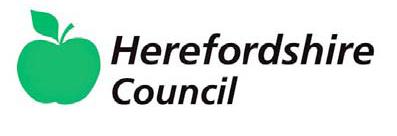 IntroductionThe following document was initially developed in order to bring the ‘Expected’ and ‘Exceeding’ descriptors together on a one page format for ease of use. Over time as the descriptors have been discussed and debated additional notes have been added to draw attention to key words and phrases within each of the descriptors. An attempt has been made to outline the significant differences between the attainment required at the expected level and the attainment required at the exceeding level. Herefordshire works collaboratively with a cluster of Local Authorities including Gloucestershire, Wiltshire, Worcestershire, Swindon and Oxford to ensure that support materials of this type have been moderated and agreed collectively. The materials should be seen as supplementary guidance to support practitioners in making Early Years Foundation Stage Profile assessments; they should not be used in isolation. They must be read in conjunction with the Standards and Testing Agency EYFSP handbook and the Exemplification materials. Alison MurphyLead Improvement Advisor (Early Years)/EYFSP Moderation ManagerComparison of Expected and Exceeding descriptorsELGExpected descriptorExceeding descriptor  (Subject to change)ELG 01 Listening and attentionChildren listen attentively in a range of situations. They listen to stories, accurately anticipating key events, and respond to what they hear with relevant comments, questions or actions. They give their attention to what others say and respond appropriately, while engaged in another activity.Listening and attention: Children listen to instructions and follow them accurately,asking for clarification if necessary. They listen attentively with sustained concentration to follow a story without pictures or props and can listen in a larger group, for example, at assembly.Notes to support in identifying the difference between the expected and exceeding level descriptors. Focus on listening and responselistening and following instructionsAsking for clarificationSustained concentration  - no propsListening in large groupsELG 02 UnderstandingChildren follow instructions involving several ideas or actions.They answer ‘how’ and ‘why’ questions about their experiences and in response to stories or events.Understanding: After listening to stories children can express views about events or characters in the story and answer questions about why things happened. They can carry out instructions which contain several parts in a sequence.Notes to support in identifying the difference between the expected and exceeding level descriptors.How and why questions about their experiences stories or events.Questions about ‘why’Expressing views.  ELG 03 Speaking:Children express themselves effectively, showing awareness oflisteners’ needs. They use past, present and future forms accurately when talking about events that have happened or are to happen in the future. They develop their own narratives and explanations by connecting ideas or events.Speaking: Children show some awareness of the listener by making changes to language and non-verbal features. They recount experiences and imagine possibilities, often They use a range of vocabulary in imaginative ways to add information, express ideas or to explain or justify actions or events.Notes to support in  identifying the difference between the expected and exceeding level descriptors.Events that have happened or are to happenImagining possibilitiesExplaining or justifyingRange of vocabulary used imaginativelyPhysical developmentPhysical developmentPhysical developmentELG 04 Moving and handlingChildren show good control and coordination in large and small movements. They move confidently in a range of ways, safely negotiating space. They handle equipment and tools effectively, including pencils for writing.Moving and handling: Children can hop confidently and skip in time to music. Theyhold paper in position and use their preferred hand for writing, using a correct pencil grip. They are beginning to be able to write on lines and control letter size.Notes to support in identifying the difference between the expected and exceeding level descriptors.mark making Using tools including pencilsSpecific physical abilities listedAdvanced fine motor demonstrated through correct pencil grip , preferred hand, writing on lines, letter size Additional notes from Local Authority Partnership agreement In the Expected descriptor - 'Effectively'-is about recognising when the child has achieved their purpose, i.e. they can make it work for the task they have chosen to do. May not be using tools correctly Correct pencil grip is in Exceeding In the Expected descriptor - 'Effectively'-is about recognising when the child has achieved their purpose, i.e. they can make it work for the task they have chosen to do. May not be using tools correctly Correct pencil grip is in Exceeding ELG 05 Health and self-care:Children know the importance for good health of physicalexercise and a healthy diet, and talk about ways to keep healthy and safe. They manage their own basic hygiene and personal needs successfully, including dressing and going to the toilet independently.Health and self-care: Children know about and can make healthy choices in relation to healthy eating and exercise. They can dress and undress independently, successfully managing fastening buttons or laces.Notes to support in identifying the difference between the expected and exceeding level descriptors.Focus on knowledgePersonal independence in dressingFocus on application of knowledgeAdvanced dressing skills specifically notedAdditional notes from Local Authority Partnership agreement triallingExpected- 'Manage their own basic hygiene' is important. As part of ‘managing’ a child may make a decision to ask for help. This implies that children with physical disabilities may be able to achieve expected, it's about learning to manage their dressingExpected -can be a 'conversational' choice, a conversation that demonstrates they know and understand the need to make choices Exceeding- beyond management, advanced dressing skills such as fastening buttons and laces To achieve Exceeding- The ability to apply knowledge about healthy choices is needed, need to actually demonstrate making healthy choices,Expected- 'Manage their own basic hygiene' is important. As part of ‘managing’ a child may make a decision to ask for help. This implies that children with physical disabilities may be able to achieve expected, it's about learning to manage their dressingExpected -can be a 'conversational' choice, a conversation that demonstrates they know and understand the need to make choices Exceeding- beyond management, advanced dressing skills such as fastening buttons and laces To achieve Exceeding- The ability to apply knowledge about healthy choices is needed, need to actually demonstrate making healthy choices,Personal, social and emotional developmentPersonal, social and emotional developmentPersonal, social and emotional developmentELG 06 Self-confidence and self-awareness:Children are confident to try new activities, and to say why they like some activities more than others. They are confident to speak in a familiar group, will talk about their ideas, and will choose the resources they need for their chosen activities. They say when they do or don’t need help.Self-confidence and self-awareness: Children are confident to speak to a class group. They can talk about the things they enjoy, and are good at, and about the things they don’t find easy. They are resourceful in finding support when they need help or information. They can talk about the plans they have made to carry out activities and what they might change if they were to repeat them.Notes to support in identifying the difference between the expected and exceeding level descriptors.What they like and don’t likeAsks for supportAware of their own areas of challengeResourceful in finding supportTalking about proposed plansAble to evaluate and suggest changeELG 07 Managing feelings and behaviourChildren talk about how they and others show feelings, talk about their own and others’ behaviour, and its consequences, and know that some behaviour is unacceptable. They work as part of a group or class, and understand and follow rules. They adjust their behaviour to different situations, and take changes of routine in their stride.Managing feelings and behaviour: Children know some ways to manage their feelings and are beginning to use these to maintain control. They can listen to each other’s suggestions and plan how to achieve an outcome without adult help. They know when and how to stand up for themselves appropriately. They can stop and think before acting and they can wait for things they want.Notes to support in identifying the difference between the expected and exceeding level descriptorsDeveloping behaviour control and self management ‘know’ and ‘use’Indicates higher level of self management, self control & self disciplineApplication of knowledgeELG 08 Making relationshipsChildren play cooperatively, taking turns with others. They take account of one another’s ideas about how to organise theiractivity. They show sensitivity to others’ needs and feelings, and form positive relationships with adults and other children.Making relationships: Children play group games with rules. They understand someone else’s point of view can be different from theirs. They resolve minor disagreements through listening to each other to come up with a fair solution. They understand what bullying is and that this is unacceptable behaviour.Notes to support in identifying the difference between the expected and exceeding level descriptors.Focus on cooperation and positive interactionAbility to problem solve and find effective resolution. Understand concept of bullying LiteracyLiteracyLiteracyELG 09 ReadingChildren read and understand simple sentences. They use phonicknowledge to decode regular words and read them aloud accurately. They also read some common irregular words. They demonstrate an understanding when talking with others about what they have read.Reading: Children can read phonically regular words of more than one syllable as well as many irregular but high frequency words. They use phonic, semantic and syntactic knowledge to understand unfamiliar vocabulary. They can describe the main events in the simple stories they have read.Notes to support in identifying the difference between the expected and exceeding level descriptors.Phonetic strategies to decode regular and irregular      wordsStrategies to understand storyReads some irregular words Successfully uses a range of strategies to read unfamiliar vocabularyReads many irregular wordsCan describe main eventsELG 10 WritingChildren use their phonic knowledge to write words in ways whichmatch their spoken sounds. They also write some irregular common words. They write sentences which can be read by themselves and others. Some words are spelt correctly and others are phonetically plausible.Writing: Children can spell phonically regular words of more than one syllable as well as many irregular but high frequency words. They use key features of narrative in their own writing.Notes to support in identifying the difference between the expected and exceeding level descriptors.Focus on writing phonetically Range of contextsFocus on correct spellingRegular and many irregular wordsUsing key features of narrativeAdditional notes from Local Authority Partnership agreement triallingwriting that uses phonetically plausible words falls within an ‘Expected’ level and spelling phonetically regular words are at an Exceeding level.Exceeding focus on key features of narrative writing that uses phonetically plausible words falls within an ‘Expected’ level and spelling phonetically regular words are at an Exceeding level.Exceeding focus on key features of narrative MathematicsMathematicsMathematicsELG 11 NumbersChildren count reliably with numbers from one to 20, place them in order and say which number is one more or one less than a given number. Using quantities and objects, they add and subtract two single-digit numbers and count on or back to find the answer. They solve problems, including doubling, halving and sharing.Numbers: Children estimate a number of objects and check quantities by countingup to 20. They solve practical problems that involve combining groups of 2, 5 or 10, or sharing into equal groups.(This descriptor has been amended to reflect the increased level of challenge applied to the expected descriptor following the Tickell review.)Notes to support in identifying the difference between the expected and exceeding level descriptors.STA additional guidance  re Expected Descriptor - The specification of 1-20 refers to the first part of the statement ie. Counting reliably, placing in order and one more /one less.  The second part of the statement refers to the adding and subtracting of 2 single digit numbers so by default goes up to 18 (9+9). There is no specification on the doubling and halving as this is more about the concept and idea of sharing, doubling and halving and it would be up to the practitioner to determine the quantities/objects used.Cross LA agreement  The doubling halving and sharing within the ELG is in relation to practical contexts and within routines.  Within the exceeding descriptor, it relates to numbers and problem solving.    Estimation in exceeding not expectedSTA additional guidance  re Expected Descriptor - The specification of 1-20 refers to the first part of the statement ie. Counting reliably, placing in order and one more /one less.  The second part of the statement refers to the adding and subtracting of 2 single digit numbers so by default goes up to 18 (9+9). There is no specification on the doubling and halving as this is more about the concept and idea of sharing, doubling and halving and it would be up to the practitioner to determine the quantities/objects used.Cross LA agreement  The doubling halving and sharing within the ELG is in relation to practical contexts and within routines.  Within the exceeding descriptor, it relates to numbers and problem solving.    Estimation in exceeding not expectedELG 12 Shape, space and measuresChildren use everyday language to talk about size, weight, capacity, position, distance, time and money to compare quantities and objects and to solve problems. They recognise, create and describe patterns. They explore characteristics of everyday objects and shapes and use mathematical language to describe them.Shape, space and measures: Children estimate, measure, weigh and compare and order objects and talk about properties, position and time.Notes to support in identifying the difference between the expected and exceeding level descriptors.Focus on growing awareness - noticing, recognisingUse of language to describe, talk aboutFocus on doing/application of knowledge Additional notes from Local Authority Partnership agreementExpected level is about using every day language (e.g. circle, bigger, lighter). Exceeding level is about using applying (i.e. “I’m going to weigh this and it weighs / and / or is heavier than….)Expected level is about using every day language (e.g. circle, bigger, lighter). Exceeding level is about using applying (i.e. “I’m going to weigh this and it weighs / and / or is heavier than….)Understanding the worldUnderstanding the worldUnderstanding the worldELG 13 People and communitiesChildren talk about past and present events in their own lives and in the lives of family members. They know that other children don’t always enjoy the same things, and are sensitive to this. They know about similarities and differences between themselves and others, and among families, communities and traditions.People and communities: Children know the difference between past and present events in their own lives and some reasons why people’s lives were different in the past.They know that other children have different likes and dislikes and that they may be good at different things. They understand that different people have different beliefs, attitudes, customs and traditions and why it is important to treat them with respect.Notes to support in identifying the difference between the expected and exceeding level descriptors.Focuses on past and present in relation to themselves and familyDeveloping sensitivity towards other childrenPast and present in relation to othersReflective on differences in the pastAware of differences in other children and other people – Attitudes and belief systems - broader and deeper understanding of respect.Additional notes from Local Authority Partnership agreement Expected - What do we mean by communities? For young children this would be their class/school/churchExpected - What do we mean by traditions? For young children this would mean their personal traditions such as seeing Grandma on Sundays, taking their soft toy to bed, always opening presents in the morning on Christmas dayExceeding- knowing the cultural calendar of events Expected - What do we mean by communities? For young children this would be their class/school/churchExpected - What do we mean by traditions? For young children this would mean their personal traditions such as seeing Grandma on Sundays, taking their soft toy to bed, always opening presents in the morning on Christmas dayExceeding- knowing the cultural calendar of events ELG 14 The worldChildren know about similarities and differences in relation to places, objects, materials and living things. They talk about the features of their own immediate environment and how environments might vary from one to another. They make observations of animals and plants and explain why some thingsoccur, and talk about changes..The world: Children know that the environment and living things are influenced by human activity. They can describe some actions which people in their own community do that help to maintain the area they live in. They know the properties of some materials and can suggest some of the purposes they are used for. They are familiar with basic scientific concepts such as floating, sinking, experimentation.Notes to support in identifying the difference between the expected and exceeding level descriptors.Focus on investigative, experiential learning, discussing what is seen and discoveredAwareness of Influence of human activity Application of scientific knowledge base Additional notes from Local Authority Partnership agreement triallingExpected- need opportunities for investigating and experiential learning.Exceeding- 'influenced by human activity' meaning ‘things happen as a result of our actions’ To get Exceeding children need to have experiences that look beyond labelling but give children a real context to ask questions why/when Expected- need opportunities for investigating and experiential learning.Exceeding- 'influenced by human activity' meaning ‘things happen as a result of our actions’ To get Exceeding children need to have experiences that look beyond labelling but give children a real context to ask questions why/when ELG 15 TechnologyChildren recognise that a range of technology is used in places such as homes and schools. They select and use technology for particular purposes.Technology: Children find out about and use a range of everyday technology. They select appropriate applications that support an identified need – for example in deciding how best to make a record of a special event in their lives, such as a journey on a steam train.Notes to support in identifying the difference between the expected and exceeding level descriptors.Use technology and aware of it in familiar places.Selection for purposeAdditional notes from Local Authority Partnership agreement triallingTo achieve Expected children need to experience a range of technologyFor both Expected and Exceeding accessing information from parents and carers provides a breadth of attainment not necessarily available to the teacher from the classroom provision. i.e. skyping daddy in New Zealand, playing on smart phone, using DVD.What else could we send home to support communication about technology and to support the language needed?Exceeding- having an identified need and making choices about the technology needed to achieve their goal i.e. what is the best tool to do this? The intent is importantTo achieve Expected children need to experience a range of technologyFor both Expected and Exceeding accessing information from parents and carers provides a breadth of attainment not necessarily available to the teacher from the classroom provision. i.e. skyping daddy in New Zealand, playing on smart phone, using DVD.What else could we send home to support communication about technology and to support the language needed?Exceeding- having an identified need and making choices about the technology needed to achieve their goal i.e. what is the best tool to do this? The intent is importantExpressive arts and designExpressive arts and designExpressive arts and designELG 16 Exploring and using media and materialsChildren sing songs, make music and dance, and experiment with ways of changing them. They safely use and explore a variety of materials, tools and techniques, experimenting with colour,design, texture, form and function.Exploring and using media and materials: Children develop their own ideas through selecting and using materials and working on processes that interest them. Through their explorations they find out and make decisions about how media and materials canbe combined and changedNotes to support in identifying the difference between the expected and exceeding level descriptors.Playful exploration and experimentationDevelopment of ideas and interestsSpecific creative design/purposeCombining/ changing purposefullyAdditional notes from Local Authority Partnership agreement triallingIn order to achieve expected children need to have explored a range of media, tools and techniques Expected- need for the environment to be set up in such a way that promotes these opportunities  Expected- is about experimenting Exceeding- is about developing ideas, making decisions, combining and changing their ideas with a purpose lined to their decision making processesLinked with moving and handling In order to achieve expected children need to have explored a range of media, tools and techniques Expected- need for the environment to be set up in such a way that promotes these opportunities  Expected- is about experimenting Exceeding- is about developing ideas, making decisions, combining and changing their ideas with a purpose lined to their decision making processesLinked with moving and handling ELG 17 Being imaginativeChildren use what they have learnt about media andmaterials in original ways, thinking about uses and purposes. They represent their own ideas, thoughts and feelings through design and technology, art, music, dance, role play and stories.Being imaginative: Children talk about the ideas and processes which have led them to make music, designs, images or products. They can talk about features of their own and others work, recognising the differences between them and the strengths of others.Notes to support in identifying the difference between the expected and exceeding level descriptors.Using and representing own ideasFocus on own workTalking about ideas and processesOwn work and work of othersReflecting and reviewingAble to recognise strengths of othersAdditional notes from Local Authority Partnership agreement triallingExpected – focus on representing own ideas For Expected could be an 'adult led prompt' but not 'everyone making the same'Exceeding  - reflective on their own work and the  work of othersExpected – focus on representing own ideas For Expected could be an 'adult led prompt' but not 'everyone making the same'Exceeding  - reflective on their own work and the  work of others